
  МУНИЦИПАЛЬНОЕ ОБРАЗОВАНИЕ ГОРОД УРАЙ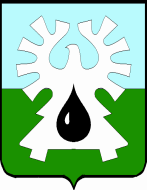 ХАНТЫ-МАНСИЙСКИЙ АВТОНОМНЫЙ ОКРУГ-ЮГРА     ДУМА ГОРОДА УРАЙРЕШЕНИЕот 25 января 2021 года                                                                                     № 3О внесении изменений в составы постоянных комиссий  Думы города Урай шестого созыва	 На основании статьи 8 Регламента Думы  города, Дума города Урай решила:1. Внести в составы постоянных комиссий Думы города Урай шестого созыва, определённые решением Думы города Урай от 04.10.2016 №5 (в редакции  решений Думы города Урай от 26.10.2017 №73, от 24.10.2019 №78, от 21.11.2019 №88, от 26.03.2020 №14), следующие изменения:1) приложение 5 изложить в новой редакции согласно приложению 12) приложение 6 изложить в новой редакции согласно приложению 2;3) приложение 7 изложить в новой редакции согласно приложению 3.2. Опубликовать настоящее решение в газете «Знамя».Председатель Думы города Урай                                      Г.П. Александрова                                                         «Приложение 5к решению Думы города Урайот 4 октября 2016 года №5СОСТАВ постоянной комиссии Думы города Урай шестого созывапо нормотворчеству, вопросам городского развития и хозяйства«Приложение 6к решению Думы города Урайот 4 октября 2016 года №5СОСТАВ постоянной комиссии Думы города Урай шестого созывапо социальной политике«Приложение 7к решению Думы города Урайот 4 октября 2016 года №5СОСТАВ постоянной комиссии Думы города Урай шестого созывапо экономике, бюджету, налогам и муниципальной собственностиПриложение 1к решению Думы города Урайот 25 января 2021 года № 3 Председатель комиссии:Баев Сергей Анатольевич.Заместитель председателя комиссии:Злыгостев Сергей Иванович.Члены комиссии:Александрова Галина Петровна,Зайцев Виктор Иванович,Перевозкина Лидия Фёдоровна,Свиридов Денис Петрович.»Приложение 2к решению Думы города Урайот 25 января 2021 года № 3Председатель комиссии:Величко Александр Витальевич.Заместитель председателя комиссии:Акчурин Марат Раисович.Члены комиссии:Александрова Галина Петровна,Жигарев Евгений Владимирович,Перевозкина Лидия Фёдоровна,Стадухина Мария Ивановна.»Приложение 3к решению Думы города Урайот 25 января 2021года № 3Председатель комиссии:Тулупов Алексей Юрьевич.Заместитель председателя комиссии:Мазитов Рустам Зуфарович.Члены комиссии:Александрова Галина Петровна,Бабенко Артём Валерьевич,Кочемазов Алексей Владимирович,Моряков Вячеслав Павлович,Перевозкина Лидия Фёдоровна.»